THE INFLUENCE OF THE PUNCTUATION MARKS ACTIVITIES WHICH ARE IN THE SONG FORM ON THE SUCCESS OF THE 8th GRADE STUDENTS’ PUNCTUATION MARKS USAGEŞarkılarla Noktalama İşareti Öğretme Etkinliğinin 8. Sınıf Öğrencilerinin Noktalama İşaretlerini Kullanma Becerileri Üzerine EtkisiArzu YİĞİTFulya TOPÇUOĞLU ÜNALAbstractLanguage that provides the agreement among the people is the most important carrier of the culture. The native language, which is acquired in the mother's womb, is shaped by the environment and the school. It is tried to be given step-by-step in the direction of the certain achievements within the Turkish course. In this study, it was investigated that the influence of the teaching the punctuation marks, which are the most effective ways to show the emphasis and the intonation within speaking skill in writing skill, by songs. The punctuation marks composed of many rules have been tried to be taught by using the rhythmic characteristic of the songs. The aim of this study is to determine the effect of the teaching punctuation marks activity by songs that include the planned activities on the academic achievement of the 8th grade students’ usage of the punctuation marks. Semi-experimental design with pre-test and post-test control groups which is a quantitative research method was used in the collection, analysis and the interpretation of the data. The study was carried out in the 2014-2015 academic year with 50 8th grade students who are studying in 8-A and 8-B experimental and control groups classes at a public school in Tavşanlı district of Kütahya province. The punctuation marks success test was applied to the study group as pre-test, post-test and persistency test.The punctuation marks tasks that are required to be melodized for each group are distributed and they are allowed for one week. The control group was given a direct instruction and as for the experimental group, the punctuation marks were taught by songs. As a result of the post-test and the permanence test scores, it was seen that the experimental group was more successful. Generally, it is necessary to benefit from the songs used in the foreign language education in every field of the education. Songs are not only for the memorability but also influential in the fun of the lessons and in the motivation of the students.Keywords: Punctuation marks, songs, Turkish teachingÖzİnsanların arasında anlaşmayı sağlayan, kültürün en önemli taşıyıcısı dildir. Anne karnında edinilmeye başlayan ana dili, çevre ve okulla şekillenir. Türkçe dersinde belli kazanımlar doğrultusunda aşama aşama verilmeye çalışılır. Bu araştırmada konuşma becerisindeki vurgu ve tonlamaları yazma becerisinde göstermenin en etkili yolu olan noktalama işaretlerinin şarkılarla öğretilmesindeki etkisi incelenmiştir. Birçok kuraldan oluşan noktalama işaretleri şarkıların ritmik özelliği kullanılarak öğretilmeye çalışılmıştır. Bu araştırmanın amacı planlanmış etkinlikler içeren şarkılarla noktalama işareti öğretme etkinliğinin 8. sınıf öğrencilerinin noktalama işaretlerini kullanmaya yönelik akademik başarılarına etkisini tespit etmektir. Verilerin toplanması, analizi ve yorumlanmasında nicel araştırma yöntemlerinden ön test-son test kontrol gruplu yarı deneysel desen kullanılmıştır. Araştırma 2014-2015 Eğitim-Öğretim yılında Kütahya ilinin Tavşanlı ilçesindeki bir devlet okulunda öğrenim görmekte olan 8-A ve 8-B sınıfı deney ve kontrol gruplarında bulunan 50 8. sınıf öğrencisi ile birlikte gerçekleştirilmiştir. Çalışma grubuna ön test, son test ve kalıcılık testi olarak noktalama işaretleri başarı testi uygulanmıştır. Her gruba bestelemeleri gereken noktalama işaretlerinin görevleri dağıtılmış 1 hafta süre tanınmıştır. Kontrol grubuna düz anlatım yapılmış, deney grubuna ise noktamla işareti şarkılarla öğretilmiştir. Yapılan son test ve kalıcılık testi sonucunda deney grubunun daha başarılı olduğu görülmüştür. Genellikle yabancı dil eğitiminde kullanılan şarkılardan eğitimin her alanında faydalanmak gereklidir. Şarkılar sadece akılda kalıcılığıyla değil; derslerin eğlenceli geçmesinde ve öğrencilerin motivasyonunun artmasında da etkilidir.Anahtar Kelimeler:Noktalama işaretleri, şarkılar, Türkçe öğretimiGİRİŞTürkçe sözlükte (2012) dil insanların düşündüklerini ve duyduklarını bildirmek için kelimelerle veya işaretlerle yaptıkları anlaşma olarak belirtilmiştir. Dilin işlevi ve ona verilen özellikler göz önünde bulundurulduğunda dil; iletişim aracı, kültür taşıyıcısı ve kuralları olan bir anlaşma sistemidir. Dil ve toplum birbiriyle öyle bütünleşmiş kavramlardır ki dili olmayan bir toplum düşünülemez. Toplumun bir arada olabilme özelliği dil ile mümkün olabilmektedir. Toplumların sahip oldukları en değerli özelliği olan kültür ise dilin varlığı ile korunabilir. Kültürün geleceğe aktarılmasında en büyük etken dildir. Ana dili ilk önce anneden, daha sonraları ise aşama aşama ailenin diğer fertlerinden kavranır. Daha sonra çevre ve çocuğun içerisinde bulunduğu ortamda kavranılır. Ana dil insanların bilinçaltında oluşabilen insanın toplumsal alanda var oluşunu sağlayabilen etmendir. Ana dili öğretimi aile ortamından topluma doğru genişleyen bir yapıya sahiptir. Burada aileden sonra en büyük görev okullara düşmektedir. Ana dili eğitimi aile ve yakın çevrede planlı olarak yürütülmezken, okullarda bu süreç dili doğal yollarla öğrenme ve geliştirmenin yanında bir takım planlı etkinliklerle de desteklenmektedir (Topçuoğlu, 2010:13).Anlama ve anlatma ana dili öğretiminin en temel parçasıdır. Anlama, dinleme ve okuma becerilerini; anlatma ise, konuşma ve yazma becerilerinin tüm kazanımlarını içine almaktadır. Bu becerilerin geliştirilmesi ana dili eğitiminin toplumsallaşmanın önemli koşulu olması açısından önemlidir. Çünkü ana dili eğitimimiz güçlü olduğu oranda sağlıklı iletişim kurabiliriz. Düşünce üretiminin de en önemli koşulu ana dilidir. Düşünce ufkumuzun güçlü bir temele sahip olması ana dilimize bağlıdır (Dilidüzgün, 2004).Toplumların ilerlemelerini sağlayabilmeleri ve gelişmelere ayak uydurmaları gerekmektedir. Bunun için de çağdaş insan profiline ihtiyaç duymaktadır. Eğitim ve öğretim programları bu doğrultuda değiştirilir. Söz konusu değişikliklerden biri Türkçe dersi üzerinde yapılmıştır. 2006 yılında oluşturulan yeni programa geçiş kademeli olarak sağlanmıştır. Kazanımlar ve konular dilin bütünlüğü dikkate alınarak belirlenmiştir (Gündoğdu, 2012).Türkçe Dersi Öğretim Programı, etkinlik temelli yapılmaktadır. Kazanımlar tüm beceriler düzeyinde ayrı ayrı belirlenmiştir. Dilimizin zenginliklerini işlevsel olarak kullanmak amaçlanmıştır. Ayrıca sanatsal zevk taşıyan, araştıran, soran, eleştiren bireyler yetiştirmek üzere kurulmuştur. (MEB, 2006: 6).Türkçe Dersi Öğretim Programı okuma, dinleme/izleme, konuşma, yazma, temel dil becerileri’ ile dil bilgisinden oluşmaktadır. Bu temel dil becerileri hem kendi içinde hem de birbirleriyle bir bütünlük içerisinde ele alınmış ve ilişkilendirilmiştir. (MEB, 2006: 10).İlköğretim Türkçe dersi (6, 7, 8. sınıflar) öğretim programı temel dil becerileri ve dil bilgisi oranları Tablo 1’deki gibidir (MEB, 2006: 10).Tablo 1. İlköğretim Türkçe Dersi (6,7,8. Sınıflar) Öğretim Programı Temel Dil Becerileri ve Dil Bilgisi Yüzde DağılımıKonuşma dilinin inceliklerini belli ölçüde yazıya aktarmak, cümlelerin öğelerini belirlemek, birbirinden ayırmak, çeşitli duyguları, düşünceleri yazıda ifade etmek için noktalama işaretleri kullanılır. (Kalfa, 2000).Konuşmada seslenmelerdeki heyecan, soru sormadaki vurgu noktalama işaretleri kullanılarak sağlanmaya çalışılmıştır. Cümledeki yargı tamamlandığında duraksamak, sözcük türlerini ayırmak, özel olarak vurgular yapabilmek için noktalama işaretleri gerekmektedir. Bu nedenle noktalama işaretlerini cümlede kullanabilmek için dil bilgisi kurallarına hakim olmak gerekmektedir. Bu dil öğretiminde aşamalı olarak gerçekleşebilecek bir durumdur. Metinlerde verilmek istenilen bilgi noktalama işaretleri gereği gibi kullanılmadan tam anlamıyla aktarılamaz. Noktalama işaretleri kullanılmadan anlam akıcılığı sağlanamaz (Sallabaş ve Temizkan, 2009).Türkçede noktalama işaretleri kullanımını tarihi süreç içinde ele alındığı zaman Türk yazılı belgelerinde ilk kaynaklardan itibaren noktalama işaretlerinin kullanıldığı görülmektedir. Bu kullanım, günümüz kullanımları ile karşılaştırıldığı zaman görevleri aynı olmamakla birlikte yazı dilinde bu işaretlerin kullanılmış olması dilin gelişim düzeyi hakkında bilgi vermektedir. Noktalama işaretleri tarihi süreç içinde şu başlıklar altında değerlendirilmiştir:İslamiyet öncesi dönemde kullanılan noktalama işaretleriİslamiyet döneminde kullanılan noktalama işaretleriTanzimat dönemi ve sonrasında kullanılan noktalama işaretleriCumhuriyet döneminde kullanılan noktalama işaretleriNoktalama işaretleri kazanımları Öğretim Programı’nda (2006) çok genel yargılar halinde verilmektedir: “Yazım ve noktalama kurallarına uyar.”, “Yazdıklarını dil bilgisi, imla ve noktalama kurallarına uygunluk yönünden değerlendirir.”, “Noktalama işaretlerini işlevine uygun olarak kullanır.”, “Noktalama ve yazımla ilgili kuralları metinler üzerinde uygular.”, “Noktalama işaretlerinin yanlış ve eksik kullanımından kaynaklanan hataları düzeltir.” (MEB, 2006: 30). Genel yargılarla verilen noktalama işaretleri kazanımları alt kazanımlara göre her sınıf düzeyinde ayrı ayrı işlenmeli ve kullanılmasına özen gösterilmelidir. Bu nedenle her sınıf düzeyinde noktalama işaretleri etkinliklerine yer verilmiştir. Etkinlikler bize alt kazanımlar hakkında yardımcı olacaktır. Dersin işlenişinde bu etkinliklerde geçen alt kazanımlardan yola çıkılabilir.Genel yargılarla verilen kazanımları alt kazanımlara göre sınıf bazında kitaplarda bulunan etkinliklerden yola çıkarak şu şekilde inceleyebiliriz:Türkiye’de 2006 yılında ilköğretim programları yapılandırmacı öğrenme yaklaşımına göre yenilenmiştir. Buna göre öğrenci merkezli, etkinlik temelli, dersler arası yatay ve dikey ilişkilendirmelerin dikkate alındığı, öğrencilerin sınıf içi ve sınıf dışı öğrenme deneyimlerini bütünleştirmeye önem verilmiştir (MEB, 2005). Müziğin okullarda bir öğretim materyali olarak kullanımı son 10 yılda (özellikle okuma, matematik, yabancı dil, sosyal bilgiler gibi derslerde) hızla artmıştır. Şarkıların bir öğretim yöntemi ve/veya öğretim materyali olarak kullanımının önemi yeniden gündeme gelmiştir (Talşık, 2013). Türkçe dersi ve müziğin ortak yanlarını incelersek:Müzik ve Türkçe dersi, işitme ve sesleri algılama temeline dayanmaktadır.Müzik ve Türkçe dersi, seslerin sembollere ya da işaretlere dönüştürme ilkesine dayanmaktadır.Müzik ve Türkçe dersi, iletişim amacı taşımaktadır (Slater, 2005).Müzik edinilen bilginin kısa zamanda daha kolay özümsemesine ve somutlaştırmasına yardımcı olmaktadır. Bir müzik eserini oluşturan melodi ve ritimlerin beynin ayrı yarım kürelerinde işlenmektedir. Melodilerin baskın bir şekilde beynin sağ yarımküresinde, ritmin ise baskın olarak sol yarım kürede işlendiğini gözlemlemiştir. Özellikle ritimler bilişsel ve yaratıcı becerilerin gelişimini artırırken, melodiler ise problem çözme becerilerin gelişimini artırmaktadır (Overy, 2004). Şekil 1’de öğrenme ortamı ve öğrenme yaşantısı verilmiştir (Talşık, 2013). Şekil 1. Öğrenme ortamı ve öğrenme yaşantısı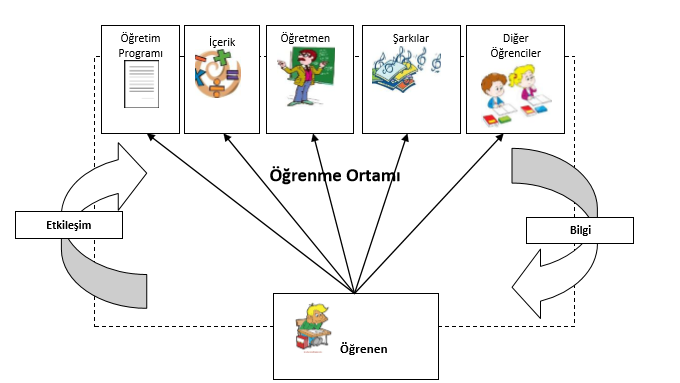 2.  Yöntem 2.1. Araştırmanın Modeli Araştırmada, ortaokul sekizinci sınıf Türkçe dersinde, şarkılarla noktalama işareti öğretme etkinliğinin 8. sınıf öğrencilerinin noktalama işaretlerini kullanma becerisine ve kalıcılığa etkisi sınanmıştır. Bu etkiyi tespit etmek için, öntest-sontest kontrol gruplu yarı deneysel model kullanılmıştır. Araştırmada bağımsız değişkenlerin, bağımlı değişken üzerinde etkili olup olmadığı sorusuna yanıt aranmıştır. Bu amaçla 8.sınıfta yer alan deney ve kontrol gruplarının noktalama işaretleri konusundaki başarıları, şarkılarla noktalama işareti öğretme etkinliği ile ölçülmüş ve kalıcılık testi uygulanmıştır. Uygulama sürecinde sadece deney grubuna her hafta bir noktalama işareti besteletilmiş kontrol grubuna ise geleneksel yöntem uygulanmıştır. 2.2. Çalışma Grubu Araştırmanın çalışma grubunu Kütahya ili Tavşanlı ilçesi Subaşı Ortaokulu 2014-2015 eğitim öğretim yılında öğrenim gören 8/A ve 8/B sınıfı oluşturmaktadır. Araştırmanın çalışma grubunu 25’i deney grubu 25’i kontrol grubunda olmak üzere toplam 50 öğrenci oluşturmaktadır. 2.3. Verilerin ToplanmasıŞarkılarla noktalama işareti öğretme etkinliğinin 8. sınıf öğrencilerinin noktalama işaretlerini kullanma becerisine ve kalıcılığa etkisini belirlemek amacıyla, araştırmanın uygulamasının yapıldığı Türkçe dersi noktalama işaretleri konusunu kapsayan başarı testi geliştirilmiştir.Noktalama işaretleri kazanımları Öğretim Programı’nda (2006) çok genel yargılar halinde verilmektedir. Bu nedenle kitaplardaki etkinliklerin içerdiği alt kazanımlar incelenmiştir. Türkçe kitaplarında yer alan etkinliklerde alt kazanımlar incelendiğinde noktalama işaretleri konusunu ölçmede yeterli olmadığı görülerek Cumhuriyet Dönemi’nde Türkçe Eğitimi için hazırlanan programlar incelenmiştir. Bu programlarda konular, sınıf seviyelerine göre yer almıştır ve Türkçe öğretiminde sözlük ve imla kılavuzları da ders aracı olarak kullanılmıştır. Çalışmada, noktalama işaretlerinin programda ve imla kılavuzlarında işlenişi hakkında değerlendirme yapılmıştır. Bu değerlendirmeler sonrasında belirtke tablosu hazırlanmıştır.Tavşanlı ilçesi Milli Eğitim Müdürlüğünden olur alınarak 2014-2015 öğretim yılında Kütahya ili Tavşanlı ilçesi Ressam Abdullah Taktak Ortaokulu’nda öğrenim gören 200 sekizinci sınıf öğrencisi üzerinde pilot uygulaması yapılacak olan başarı testi hazırlanmıştır. Sorular hazırlanırken Türkçe alanında iki uzmandan bir ölçme değerlendirme uzmanından uzman görüşü alınmıştır. Uzmanların görüşleri doğrultusunda gerekli düzeltmeler yapıldıktan sonra 25 sorudan oluşan başarı testi ön uygulama için hazırlanmıştır. Ön uygulama sonucu elde edilen veriler üzerinde madde ve test analizleri yapılmıştır.Madde analizi kapsamında, her maddenin ayırt edicilik ve güçlük indisleri belirlenmiştir. Ayırt edicilik indisi .30’nin altında madde olmadığı görülmüştür.Yapılan analizler sonucunda 9’u bilişsel alanın bilgi, 4’ü kavrama, 12’si uygulama olmak üzere 25 soruluk başarı testi oluşmuştur. Testin kapsamında alınan maddelerin güçlük indisleri (pj), ayırt edicilik indisleri (rjx), standart sapmaları (Ss) ve %50’lik alt ve üst gruplar için yapılan t testi sonuçları Tablo 2’de verilmiştir.Tablo 2. Başarı Testi Geçerlik ve Güvenirlik AnaliziMaddelerin güçlük indisleri 0,43 ile 0,60 arasında, ayırt edicilik indisleri 0,42 ile 0,70 arasında değişmektedir.Noktalama işaretleri başarı testi analizi sonuçları Tablo 3’te verilmiştir.Tablo 3. Noktalama İşaretleri Başarı Testi Analizi SonuçlarıTablo 3 incelendiğinde testin ortalama güçlüğü 0,52 düzeyindedir. Bu testin orta güçlükte olduğu görülmektedir.  Diğer taraftan Mod, Medyan, ve aritmetik ortalamanın birbirine yakın olması ise, testin normal dağılım gösterdiği biçiminde yorumlanabilir.Noktalama işaretleri başarı testinin güvenirliği KR20 alfa değeri hesaplanarak bulunmuştur. Yapılan işlemler sonucunda KR20 alfa değeri 0,91 olarak bulunmuştur. Bu sonuçlara göre başarı testinin bu araştırmada kullanılabilecek düzeyde bir güvenirliğe sahip olduğu söylenebilir.Dersin işlenişi8. sınıflarda haftada 5 saat olan Türkçe dersinin 1 saati noktalama işaretlerini işlemek için kullanılmıştır. İlk olarak deney grubu kendi arasında 5’er kişiden oluşan 5 gruba ayrılmıştır. Her gruba bestelemeleri gereken noktalama işaretleri ve noktalama işaretlerinin görevleri dağıtılmış 1 hafta süre tanınmıştır. Dersin işlenişi Tablo 4’te gösterilmiştir.2.4. Verilerin AnaliziVeri toplama araçları ile elde edilen veriler bilgisayar paket programları kullanılarak analiz edilmiştir. Madde analizleri için p, q, p.q, rbis, frekans, yüzde, repeatedosmes analizi yapılmıştır. 2.5. Geçerlik ve Güvenirlik2014-2015 öğretim yılında Kütahya ili Tavşanlı ilçesi Ressam Abdullah Taktak Ortaokulu’nda öğrenim gören 200 sekizinci sınıf öğrencisi üzerinde pilot uygulaması yapılacak olan başarı testi hazırlanmıştır. Sorular hazırlanırken Türkçe alanında iki uzmandan bir ölçme değerlendirme uzmanından uzman görüşü alınmıştır. Uzmanların görüşleri doğrultusunda gerekli düzeltmeler yapıldıktan sonra 25 sorudan oluşan başarı testi ön uygulama için hazırlanmıştır. Ön uygulama sonucu elde edilen veriler üzerinde madde ve test analizleri yapılmıştır.Madde analizi kapsamında, her maddenin ayırt edicilik ve güçlük indisleri belirlenmiştir. Ayırt edicilik indisi .30’nin altında madde olmadığı görülmüştür.Yapılan analizler sonucunda 9’u bilişsel alanın bilgi, 4’ü kavrama, 12’si uygulama olmak üzere 25 soruluk başarı testi oluşmuştur. Testin kapsamında alınan maddelerin güçlük indisleri (pj), ayırt edicilik indisleri (rjx), standart sapmaları (Ss) ve %50’lik alt ve üst gruplar için yapılan t testi sonuçları Tablo 5’te verilmiştir.Tablo 5 incelendiğinde maddelerin güçlük indisleri 0,43 ile 0,60 arasında, ayırt edicilik indisleri 0,42 ile 0,70 arasında değişmektedir.Tablo  6. Noktalama İşaretleri Başarı Testi Analizi SonuçlarıTablo 6 incelendiğinde testin ortalama güçlüğü 0,52 düzeyindedir. Bu testin orta güçlükte olduğu görülmektedir.  Diğer taraftan mod, medyan, ve aritmetik ortalamanın birbirine yakın olması ise, testin normal dağılım gösterdiği biçiminde yorumlanabilir.Noktalama işaretleri başarı testinin güvenirliği KR20 alfa değeri hesaplanarak bulunmuştur. Yapılan işlemler sonucunda KR20 alfa değeri 0,91 olarak bulunmuştur. Bu sonuçlara göre başarı testinin bu araştırmada kullanılabilecek düzeyde bir güvenirliğe sahip olduğu söylenebilir.3. BulgularBu bölümde araştırma sorularına ilişkin bulgulara ve yorumlara araştırma sorularının sırası dikkate alınarak yer verilmiştir. Öncelikle oluşturulan başarı testinin madde istatistikleri ve seçenek dağılımları incelenmiştir. Sonrasında ise deney ve kontrol gruplarına uygulanan ön test son test ve kalıcılık testine ilişkin t testi bulguları belirtilmiştir.3.1. Madde İstatistikleriBaşarı testinin sonuçları incelendiğinde bütün maddelerin orta güçlükte olduğu görülmektedir. Madde varyansı dikkate alındığında bütün maddelere verilen cevapların heterojen olduğu görülmüştür. Yani öğrenciler bütün maddeler de ölçülen özellik bakımından birbirlerinden farklılık göstermektedir. Maddelerin ayırt ediciliği pozitiftir. Üst grupta yer alan öğrenciler sorulara alt gruptaki öğrencilerden daha fazla yanıt vermiştir. Tablo  7. Deney ve Kontrol Grubu Öğrencilerinin Öntest, Sontest ve İzlem testinden Aldıkları Toplam Puanlara İlişkin t Testi SonuçlarıTablo 7’ye bakıldığında Deney ve kontrol grubu öğrencilerinin ön testten aldıkları toplam puana ilişkin t-testine bakıldığında anlamlı fark yoktur (p>.05).Deney ve kontrol grubu öğrencilerinin son testten aldıkları toplam puana ilişkin t-testine bakıldığında anlamlı fark vardır (p<.05).Deney ve kontrol grubu öğrencilerinin izlem testinden aldıkları toplam puana ilişkin t-testine bakıldığında anlamlı fark vardır (p<.05).Deney ve Kontrol Grubu Başarı Testi Grafiği Şekil 2’de gösterilmiştir.Şekil 2. Deney ve Kontrol Grubu Başarı Testi Grafiği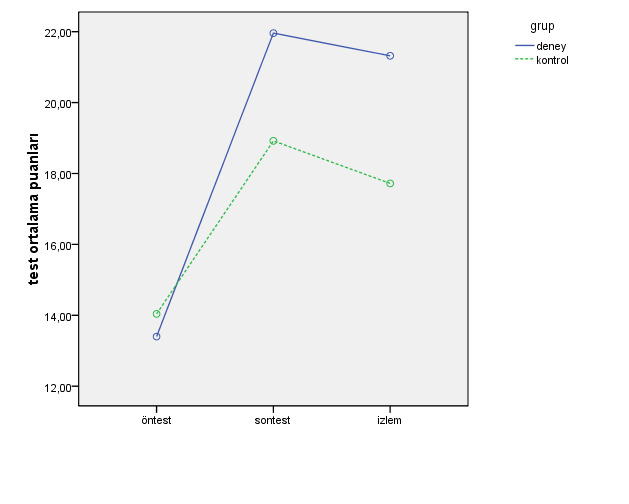 4. Sonuç ve TartışmaOn altı hafta süren çalışma öncesinde öğrencilerin konu ile ilgili ön bilgilerini ölçmek için deney ve kontrol grubuna ön test uygulanmıştır. Ön test sonuçlarına göre her iki grubun doğru sayıları arasında anlamlı bir farka rastlanmamıştır. Çıkan analiz sonuçlarına göre araştırmada çalışılan her iki grubun uygulama öncesi bilgi düzeylerinin denk olduğu söylenebilir.  Araştırmanın akademik başarı için elde edilen verileri incelendiğinde hem şarkılarla noktalama işareti etkinliği kullanılarak ders işlenen deney grubunda hem de düz anlatım tekniği ile ders işlenen kontrol grubunun akademik başarılarında artış görülmüştür. Deney ve kontrol grubu son test puanları karşılaştırıldığında ise noktalama işaretlerinin şarkılarla öğretilmesi etkinliğinin başarıyı artırmada düz anlatım yöntemine göre daha etkili olduğu sonucuna varılmıştır.Araştırma sonucunda yapılan kalıcılık testine göre ise şarkılarla yapılan öğrenmenin düz anlatım yöntemine göre yapılan öğrenmeden daha kalıcı olduğu görülmüştür.Şarkılar, öğrencilerin önceki bilgilerinin harekete geçmesine yön verir. Ayrıca şarkılar sessiz ve utangaç öğrencilere öğretmenleri ve arkadaşları önünde konuşma cesareti verir. Şarkıların öğretilen konunun pekiştirilmesinde, dinleme becerilerinin geliştirilmesinde, motivasyonun arttırılmasında, öğrenilenlerin hatırlanmasında önemli etkileri bulunmaktadır.Kömür, Saraç ve Şeker (2005) şarkıların öğrenci motivasyonunu önemli derecede arttırdığı, kelime öğretiminde büyük fayda sağladığı, öğrencilerin aktif katılımlarını arttırdığı ve sınıfa iletişimsel bir boyut kazandırdığını belirtmektedir. Bu da araştırmamızın sonucunu desteklemektedir.Şarkıların dilbilgisi kurallarını ve yapılarını hatırlamayı sağlamasıyla öğrencilerin dil bilgilerini geliştirmekte ayrıca dersin ortamını olumlulaştırıp öğrenmeyi zevkli hale getirmektedir. Navarro (2009) temel dil becerilerini geliştirmek anlamında dil öğretim programlarının bir parçası konumuna gelen şarkılar sınıf ortamındaki gerginlik, stres vb. olumsuz faktörleri ortadan kaldırmak ve keyifli öğrenme atmosferleri oluşturmaktadır diyerek araştırmayı desteklemiştir.KaynaklarAcar, Ü. (2011). Özel Servargazi Lisesinde 9. ve 11. sınıf öğrencilerinin noktalama işaretleri ve yazım kurallarını kullanma oranlarının kıyaslanması(Yüksek lisans tezi). Pamukkale Üniversitesi Sosyal Bilimler Enstitüsü, Denizli.Ağca, H. (2006). Yazılı anlatım. Ankara: Gündüz Eğitim ve Yayıncılık.Ağın, Haykır, H., Kaplan, H., Kıryar, A., Tarakcı, R.ve Üstün, E. (2017). Ortaokul Türkçe 5 ders kitabı. Ankara: MEB.Akyol, H. (2010). Türkçe öğretim yöntemleri. Ankara: Pegem Akademi Yayınları.Alver, M. ve Sancak, Ş. (2015). Noktalama işaretlerinin ilköğretim II. kademe Türkçe dersi öğretim programına ve ders kitaplarına yansıması. International Journal of Language Academy 3(1), 374-388.Arhan, S., Başar, S. ve Demirel, T. (2017). İlköğretim Türkçe 8 çalışma kitabı, Dördüncü Baskı. Ankara: MEB Devlet Kitapları.Aşık, D. (2013). Lise düzeyindeki İngilizce dersleri için film ve şarkılara dayalı önerilen dinleme etkinlikleri(Yüksek lisans tezi). Ondokuz Mayıs Üniversitesi Eğitim Bilimleri Enstitüsü, Samsun.Atasoy, F. O. (2010). Noktalama işaretlerinin tarihi. Turkish Studies International Periodical For the Languages, Literature and History of Turkish or Turkic, 5(2), 823-861.Atilay, S. D. (2017). Yabancı dil öğretilen sınıfta küçük öğrencilere kelime öğretiminde şarkıların kullanımı(Yüksek lisan tezi).Çağ Üniversitesi, Sosyal Bilimler Enstitüsü, Mersin.Banguoğlu, T. (1995). Türkçenin grameri. Ankara: Türk Dil Kurumu Yayınları.Batdı, V. ve Semerci, Ç. (2012). Şarkıların yabancı dil becerilerini geliştirmedeki etkililiğine ilişkin öğrenci görüşleri. Eğitim ve Öğretim Araştırma Dergisi, 4, 126-133.Berk, R. (2008). Use of technology and music to improve learning.Unpublished manuscript, 21(2), 45-76.Beyreli, L., Çetindağ, Z. ve Celepoğlu, A. (2005). Yazılı ve sözlü anlatım. Ankara: PegemA Yayıncılık.Bıyıklı, H. ve Öztaş, Y. (2017). İlköğretim 4. sınıf Türkçe ders ve öğrenci çalışma kitabı 3. kitap. Ankara: Doku Yayıncılık.Bıyıklı, H. ve Öztaş, Y. (2017). İlköğretim 4. sınıf  Türkçe ders ve öğrenci çalışma kitabı 2. kitap. Ankara: Doku Yayıncıllık.Bıyıklı, H. ve Öztaş, Y. (2017). İlköğretim 4. sınıf Türkçe ders ve öğrenci çalışma kitabı. Ankara: Doku Yayıncılık.Büyüköztürk, Ş. (2001). Deneysel desenler: Ön test- son test kontrol grubu desen ve veri analizi. Ankara: Pegem Yayıncılık.Caferoğlu, A. (1970). Türk dili tarihi. İstanbul: Enderun Yayınları .Cemiloğlu, M. (2009).İlköğretim okullarında Türkçe öğretimi yeni programa uyarlanmış. Bursa : Alfa Aktuel.Cicelek, D., Yılmaz Gündüz, D. ve Karafilik, F. (2017). İlkokul Türkçe 1 ders kitabı. Ankara: MEB.Çeltik, E. (2017). İlkokul Türkçe 2 ders kitabı öğrenci çalışma kitabı 1. kitap. Ankara: Dikey Yayıncılık.Çeltik, E. (2017). İlkokul Türkçe 2 ders kitabı öğrenci çalışma kitabı 2. kitap. Ankara: Dikey Yayıncılık.Çeltik, E. (2017). İlkokul Türkçe 2 ders kitabı öğrenci çalışma kitabı 3. kitap . Ankara: Dikey Yayıncılık.Çifci, M. (2001). Dinleme eğitimi ve dinlemeyi etkileyen faktörler. Afyon Kocatepe Üniversitesi Sosyal Bilimler Dergisi,2(2), 165-177.Dağabakan, F. ve Dağabakan, D. (2007). Dil ve çocukta dil gelişim kuramları. Milli Eğitim Dergisi, 174(158), 1-8.Dara, R. (2000). Yazılı anlatıma giriş. Bursa: Asa Yayıncılık.Demirel, Ö. (2003). Türkçe öğretimi. Ankara: Pegem A Yayıncılık.Demirel, Ö. ve Şahinel, M. (2006). Türkçe ve sınıf öğretmenleri için Türkçe öğretimi. Ankara: Pegem A Yayınları.Dilidüzgün, S. (2004). İletişim odaklı Türkçe derslerinde çocuk kitapları. İstanbul: Morpa Kültür Yayınları.Doğan, A. (2003). Her yönüyle dil ana çizgileriyle dilbilim. Ankara: Türk Dil Kurumu Yayınları.Doğan, M. (2005). Büyük Türkçe sözlük. Ankara: Pınar Yayınları.Doğan, Y. (2007). İkinci kademede dil becerisi olarak dinlemeyi geliştirme çalışmaları(Doktora tezi).Gazi Üniversitesi Eğitim Bilimleri Enstitüsü, Ankara.Elbir, B. ve Bağcı, C. (2013). Birinci ve ikinci kademe okuma eğitimi üzerine yapılan lisansüstü çalışmaların değerlendirilmesi. Adıyaman Üniversitesi Sosyal Bilimler Enstitüsü Dergisi, 9(24),229-247.Er, O. (2011). İlköğretim sekizinci sınıf Türkçe dersi öğretim programı dinleme/izleme alanının öğretmen görüşleri doğrultusunda değerlendirilmesi (Yüksek lisans tezi). Çukurova Üniversitesi Eğitim Bilimleri Enstitüsü, Adana.Ergin, M. (2001). Orhun abideleri . İstanbul: Boğaziçi Yayınları.Ergin, M. (1989). Türk dil bilgisi. İstanbul: Bayrak Basım.Ergin, S. (2009). İlköğretim 8. sınıf öğrencilerinin noktalama işaretlerini kullanma becerileri(Yüksek lisans tezi). Gazi Üniversitesi Eğitim Bilimleri Enstitüsü, Ankara.Göktürk, A. (2002). Sözün ötesi. İstanbul: Yapı Kredi Yayınları.Green, L. (2008). Music, informal learning and the school: a new classroom pedagogy.New York: Ashgate Press.Gündoğdu, A. E. (2012). Türkçe dersi öğretim programı'nın kavram öğretimi açısından incelenmesi . Dicle Üniversitesi Sosyal Bilimler Enstitüsü Dergisi,4(7), 31-44.Güneş, F. (2007). Türkçe öğretimi ve zihinsel yapılandırma. Ankara: Nobel Yayınları.Hudson, R. (2001). Grammar teaching and writing skills: the research evidence. Syntax in the Schools,17 , 1-6.Hudson, R. (2006). Language education: grammar. Encyclopedia of Language and Linguistics, 12(3), 477-488.İzci, G. (2013). İlköğretim 5. sınıf öğrencilerinin okumaya yönelik tutumları ile noktalama işaretlerini uygulama düzeyleri arasındaki ilişkinin incelenmesi(Yüksek lisans tezi). Akdeniz Üniversitesi Eğitim Bilimleri Enstitüsü, Antalya.Kalfa, M. (2000). Noktalama işaretlerinin Türkçenin öğretimimndeki yeri ve önemi (Doktora tezi). Ankara Üniversitesi Sosyal Bilimler Enstitüsü, Ankara.Kalfa, M. (2007). Şemsettin Sami’nin ve Türk dil kurumunun noktalama anlayışı . Türk Dili ve Edebiyatı Dergisi, 667, 223-245.Kaplan, I. (2016). İlkokul 4. sınıf öğrencilerinin noktalama işaretlerini kullanmadaki yeterlilikleri üzerine araştırma(Yüksek lisans tezi). Aydın Üniversitesi Sosyal Bilimler Enstitüsü, İstanbul.Karabuğa, H. (2011). Türkçe öğretmeni adaylarının yazılı anlatım çalışmalarında noktalama işaretlerini ve yazım kurallarını kullanabilme düzeyleri(Yüksek lisans tezi). Abant İzzet Baysal Üniversitesi Sosyal Bilimler Enstitüsü, Bolu.Karagündüz, A. (2010). Türkçe ve sınıf öğretmeni adaylarının dinleme stratejilerinin değerlendirilmesi.Sosyal Bilimler Enstitüsü dergisi, 29(2), 39-55.Karakoyun, E. (2010). İlköğretim 5. sınıf öğrencilerine noktalama işaretlerinin öğretiminde işbirlikli öğrenme tekniklerinden Jıgsawı’in akademik başarıya etkisi (Yüksek Lisans Tezi). Atatürk Üniversitesi Sosyal Bilimler Enstitüsü, Erzurum.Karasar, Ş. (2001). Bilimsel araştırma yöntemi. Ankara: Nobel Yayıncılık.Karpuz, H. Ö. (2006). Ana dili bilinci sorunu, Türkçenin çağdaş sorunları. Ankara: Gazi Kitapevi .Kaya, E. (2016). Samsun ilindeki ortaokul öğrencilerinin noktalama işaretlerini kullanma düzeyleri Çarşamba örneği(Yüksek lisans tezi). Ondokuz Mayıs Üniversitesi Eğitim Bilimleri Enstitüsü, Samsun.Kayhan Saka, A. (2008). Yabancı dil olarak İngilizce öğretiminde şarkıların kullanımı: Sınıf ortamında müzik etkinlikleri(Yüksek lisans tezi). İstanbul Üniversitesi Sosyal Bilimler Enstitüsü, İstanbul.Keser Sümer, F., Muştu, G. ve Şengül, S. (2017). Ortaokul Türkçe 6 öğrenci çalışma kitabı. Ankara: MEB.Kömür, Ş., Gürsan, S. ve Şeker, H. (2005). Teaching English through songs. Sosyal Bilimler Enstitüsü Dergisi, 15, 109-120.Lems, K. (1996). Using Music in the Adult ESL Classroom.Unpublished manuscript, National-Louis University(ED396534)Levend, A. S. (1960). Türk dilinde gelişme ve sadeleşme evreleri. Ankara: Türk Tarih Kurumu Basımevi.Maden, S. (2012). Ekran okuma türleri ve Türkçe öğretmeni adaylarının ekran okumaya yönelik görüşleri. Dil ve Edebiyat Eğitimi Dergisi, 1(3), 1-16.Milli Eğitim Bakanlığı. (2006). İlköğretim Türkçe dersi (6, 7, 8. Sınıflar) öğretim programı. Ankara.Milli Eğitim Bakanlığı. (2009). İlköğretim Türkçe dersi öğretim programı ve kılavuzu (1- 5. sınıflar). Ankara: Devlet Kitapları Müdürlüğü Basım Evi.Mete, M. (2001). İlköğretim 4-8 sınıflarda noktalama işaretlerinin kullanımında bilgi-beceri oranlarının tespiti (Yüksek lisans tezi). Afyon Kocatepe Üniversitesi Sosyal Bilimler Enstitüsü, Ankara.Metin, G. (2012). Göç yaşamış 6. sınıf öğrencilerinin yazım kurallarını ve noktalama işaretlerini uygulama düzeylerinin toplumdilbilim değişkenleri açısından incelenmesi Körfez örneği (Yüksek lisans tezi). Abant İzzet Baysal Üniversitesi Eğitim Bilimleri Enstitüsü, Bolu.Navarro, M. (2009). Practical approaches to foreing language teaching. Bern: Peter Lang.Navarro, S. P. (April 2009). Pedagogical songs: Learn by doing game based activities. Learning Papers, 13, 1-14.Neisa, C. M. (2008). Using rock music as a teaching-learning tool. Profile Issues in Teachers` Professional Development, 9, 163-180.Nicholas, E. (2008). Utilizing music to teach basic spatial concepts to preschool children : the impact on acquisition.A Thesis Submitted For The Mastery Of Arts In Ball State University,Muncie.Nişancı, İ. (2013). Otantik şarkıların İngilizce öğretiminde kullanımı: öğrenci algıları analizi(Yüksek lisans tezi). Dicle Üniversitesi Eğitim Bilimleri Enstitüsü, Diyarbakır.Overy, K., Norton, A. C., Cronin, K. T., Gaab, N., Alsop, D. C., Winner, E., et al. (2004). Imaging melody and rhythm processing in young children. Neuroreport,15(11), 1723-1726.Öz, F. (2001). Uygulamalı Türkçe öğretimi. Ankara : Anı Yayıncılık.Palabıyık, K. (2017). İlköğretim Türkçe 3 1. Kitap. Ankara: Nova Yayıncılık.Sallabaş, E. ve Temizkan, M. (2009). İlköğretim öğrencilerinin noktalama işaretlerini doğru olarak kullanabilme düzeyleri ile ilgili bir araştırma. Kastamonu Eğitim Dergisi,17(1) , 625-636.Semerci, Ç. ve Batdı, V. (2012). Şarkıların yabancı dil becerilerini geliştirmedeki etkililiğine ilişkin öğrenci görüşleri. Eğitim ve Öğretim Araştırmaları Dergisi Journal of Research in Education and Teaching, 1(4) , 126-133.Sever, S. (2011). Türkçe öğretimi ve tam öğrenme. Ankara: Anı Yayıncılık.Sezer, T. (2015). Yabancı dil öğretiminde şarkıların kullanımı. Sözcük öğretimi ve telafuz alıştırmalarına davranış odaklı bir yaklaşım (Yüksek lisans tezi). Necmettin Erbakan Üniversitesi Eğitim Bilimleri Enstitüsü, Konya.Slater, J. (2005). Using symbols for literacy vs. using symbols for communications.Guffey, CO: Slater Software.Şahin, D. (2008). İngilizce yabancı dil hazırlık sınıflarında şarkılarla koşul cümlelerinin öğretimi (Yüksek lisans tezi). Selçuk Üniversitesi Sosyal Bilimler Enstitüsü, Konya.Şinasi, İ. (1966). Şair evlenmesi. İstanbul: Remzi Kitapevi.Talat, T. (2000). Orhon Türkçesi grameri. Ankara: Şafak Matbaacılık .Talşık, E. (2013). İlkokul Türkçe, matematik ve hayat bilgisi derslerinde öğretim materyali olarak şarkıların kullanılmasının öğrencilerin başarı ve tutum gelişimleri üzerine etkisi (Doktora Tezi). Gazi Üniversitesi Eğitim Bilimleri Enstitüsü, Ankara.Temizkan, M. (2007). İlköğretim ikinci kademe Türkçe derslerinde okuma stratejilerinin okuduğunu anlama üzerindeki etkisi(Doktora tezi). Gazi Üniversitesi Eğitim Bilimleri Enstitüsü, Ankara.Temizkan, M. ve Yalçınkaya, M. (2013). İlköğretim 6. 7. 8. sınıf Türkçe öğretmenlerinin yaratıcı yazma etkinliklerini uygulama durumları. Dicle Üniversitesi Ziya Gökalp Eğitim Fakültesi Dergisi, 20, 70-91 .Temizyürek, F. (2011). Konuşma eğitimi. Ankara: Pegem Akademi. .Temizyürek, F., Erdem, İ. ve Temizkan, M. (2011). Konuşma eğitimi sözlü anlatım. Ankara: Pegem Yayınları.Topçu, H. (2016). Ortaokul matematik derslerinde şarkılarla yapılan öğretimin akademik başarı ve kalıcılığa etkisi(Yüksek lisans tezi). Gazi Üniversitesi  Eğitim Bilimleri Enstitüsü, Ankara.Topçuoğlu Ünal, F. ve Yiğit, A. (2014). Çocuklarda okuma kültürünün oluşmasında ailenin etkisi. International Journal of Language Academy, 2(4) , 308-322.Topçuoğlu, F. (2006). İlköğretim ikinci kademe Türkçe ders kitaplarında bulunan halk edebiyatı metinlerindeki metin sonu sorularının temel eğitim Türkçe programında mmaçlanan davranışlara uygunluğu (Yüksek lisans tezi). Dumlupınar Üniversitesi Sosyal Bilimler Enstitüsü, Kütahya.Topçuoğlu, F. (2010). Türkiye ve İngiltere'deki ilköğretim ikinci kademede kullanılan ana dili öğretimi ders kitaplarındaki beceri alanlarının karşılaştırılması(Doktora tezi). Marmara Üniversitesi Eğitim Bilimleri Enstitüsü,İstanbul.Topuz, A. (2008). Uşak ili Sivaslı ilçesi 6 ve 7. sınıf öğrencilerinin noktalama işaretlerini kullanmada bilgi-beceri düzeylerinin tespiti(Yüksek lisans tezi). Afyon Kocatepe Üniversitesi Sosyal Bilimler Enstitüsü, Afyon.Türkçe Sözlük. (2012). Ankara: Türk Dil Kurumu Yayınları.Uçan, A. (2005). İnsan ve müzik insan ve sanat eğitimi. Ankara: Evrensel Müzikevi.Uysal, M. (2017). Gramer yapılarının şarkılarla öğretimi(Yüksek lisans tezi). Çağ Üniversitesi Sosyal Bilimler Enstitüsü, Mersin.Ünal, E. ve Şahinci, Ü. (2011). Türkçe öğretmenlerinin ilköğretim 6, 7 ve 8. sınıf dil bilgisi konularının öğretimine ilişkin görüşlerinin incelenmesi. Turkish Studies, 6(1), 1915-1929.Ünalan, Ş. (2004). Dil ve kültür. Ankara: Nobel Yayın Tanıtım.Üsten U., A. (2004). Dil bilgisi öğretimi ile ilgili yaklaşımlar ve tartışmalar. Dil BilgisiBilim ve Aklın Aydınlığında Eğitim,56 , 17-19.Yalçın, A. (2002). Türkçe öğretim yöntemleri yeni yaklaşımlar.Ankara: Akçağ Yayınları.Yıldırım, R. (2017). İlköğretim Türkçe 7 öğrenci çalışma kitabı. Ankara: Ez-De Yayıncılık .Yıldız, C., Okur, A., Arı, G. ve Yılmaz, Y. (2008). Kuramdan uygulamaya Türkçe öğretimi. Ankara: Pegema Yayıncılık.Yıldız, C. (2003). Ana dili öğretiminde çağdaş yaklaşımlar ve Türkçe öğretimi. Ankara: Pegem A Yayıncılık.Yıldız, M. (2013). Okuma motivasyonu, akıcı okuma ve okuduğunu anlamanın beşinci sınıf öğrencilerinin akademik başarısındaki rolü. Turkish Studies, 8(4), 1461-1478.Yustiana, E. (2009). Teaching English using song to improve student's pronunciation in PG and TK.Unpublished Research Paper for Getting Bachelor Degree of Education in English Department.Muhammadiyah Universityof Surakart,3, 1-7.Temel Dil Becerileri%Okuma%30Konuşma%20Yazma%20Dinleme/İzleme%15Dil Bilgisi%15Madde NoMaddeyi Cevaplayan SayısıMadde GüçlüğüMadde Ayırıcılığı (Nokta-Çift Serili Korelasyon)Madde GüvenirliğiMadde VaryansıMadde S.sapmasıMadde NoIjPjRjxrjsj2Sj11170,590,420,210,240,492990,500,640,320,250,5031080,540,470,240,250,504940,470,530,260,250,505860,430,540,270,250,5061190,600,570,280,240,497850,430,510,250,240,498980,490,700,350,250,5091170,590,530,260,240,49101100,550,640,320,250,5011890,450,620,310,250,50121100,550,430,210,250,50131150,580,320,160,240,49141070,540,470,240,250,50151190,600,350,170,240,49161150,580,500,250,240,4917890,450,580,290,250,5018910,460,690,340,250,50191160,580,580,280,240,4920870,440,600,300,250,5021940,470,570,280,250,50221170,590,670,330,240,49231170,590,580,290,240,49241000,500,560,280,250,5025910,460,670,330,250,50Doğru Cevap Sayısına Göre Betimsel İstatistiklerDoğru Cevap Sayısına Göre Betimsel İstatistiklerTestteki Madde Sayısı25Teste Giren Cevaplayıcı Sayısı200Testin Ortalaması12,95Testin Varyansı46,99Testin Standart Sapması6,86En Yüksek Puan25,00En Düşük Puan1,00Ortanca14,00Ranj24,00Çarpıklık0,10Sola ÇarpıkBasıklık (Sivrilik)-1,35BasıkBağıl Değişkenlik Katsayısı52,94Basık ve heterojenKr-20 İç Tutarlılığı0,91YüksekKr-21 İç Tutarlılığı0,90YüksekOrtalamanın Stnd. Hatası2,11Testin Ortalama Ayırıcılığı6,86Çok iyiTestin Ortalama Güçlüğü0,52OrtaHaftalarGruplarNoktalama İşaretleri1.HaftaGrupların Belirlenmesi Ve Görev Dağılımı2. Hafta1.GrupNokta3. Hafta2. GrupVirgül4. Hafta3. GrupNoktalı Virgül5. Hafta4. Grupİki Nokta6. Hafta5. GrupÜç Nokta7. Hafta1. GrupSoru İşareti-Ünlem İşareti8. Hafta2. GrupKısa Çizgi-Uzun Çizgi9. Hafta3. GrupEğik Çizgi-Tırnak İşareti10. Hafta4. GrupYay Ayraç- Köşeli Ayraç11. Hafta5. GrupKesme İşareti12. HaftaSon Test16. HaftaKalıcılık TestiMadde NoMaddeyi Cevaplayan SayısıMadde GüçlüğüMadde Ayırıcılığı (Nokta-Çift Serili Korelasyon)Madde GüvenirliğiMadde VaryansıMadde S.sapmasıMadde NoIjPjRjxrjsj2Sj11170,590,420,210,240,492990,500,640,320,250,5031080,540,470,240,250,504940,470,530,260,250,505860,430,540,270,250,5061190,600,570,280,240,497850,430,510,250,240,498980,490,700,350,250,5091170,590,530,260,240,49101100,550,640,320,250,5011890,450,620,310,250,50121100,550,430,210,250,50131150,580,320,160,240,49141070,540,470,240,250,50151190,600,350,170,240,49161150,580,500,250,240,4917890,450,580,290,250,5018910,460,690,340,250,50191160,580,580,280,240,4920870,440,600,300,250,5021940,470,570,280,250,50221170,590,670,330,240,49231170,590,580,290,240,49241000,500,560,280,250,5025910,460,670,330,250,50Doğru Cevap Sayısına Göre Betimsel İstatistiklerDoğru Cevap Sayısına Göre Betimsel İstatistiklerTestteki Madde Sayısı25Teste Giren Cevaplayıcı Sayısı200Testin Ortalaması12,95Testin Varyansı46,99Testin Standart Sapması6,86En Yüksek Puan25,00En Düşük Puan1,00Ortanca14,00Ranj24,00Çarpıklık0,10Sola ÇarpıkBasıklık (Sivrilik)-1,35BasıkBağıl Değişkenlik Katsayısı52,94Basık ve heterojenKr-20 İç Tutarlılığı0,91YüksekKr-21 İç Tutarlılığı0,90YüksekOrtalamanın Stnd. Hatası2,11Testin Ortalama Ayırıcılığı6,86Çok iyiTestin Ortalama Güçlüğü0,52OrtaGrupNX̅SssdTpÖntestDeney2513,44,3048-0,529,599ÖntestKontrol2514,044,2448-0,529,599SontestDeney2521,961,81483,410,001SontestKontrol2518,924,07483,410,001İzlemDeney2521,322,21484,250,000İzlemKontrol2517,723,61484,250,000